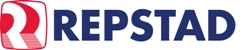 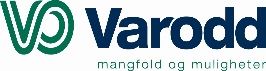 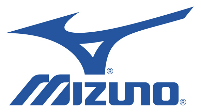 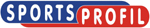 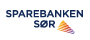 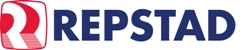 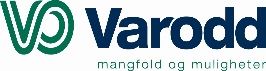 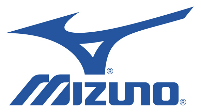 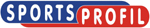 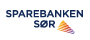 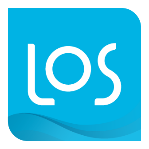 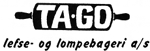 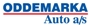 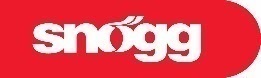 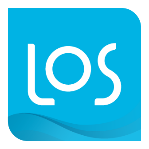 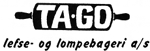 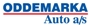 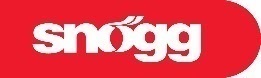 Deltakerrekord på Nyttårsløpet!228 voksne og 39 barnHyggeløp (3,5 km) – Tresse - 31/12-2019Arrangør:	TerrengutvalgetDet 36. Nyttårsløpet gikk fra Tresse på tidlig ettermiddag på selveste nyttårsaften. Dette var den sjette gangen det gikk i Tresse, etter at Vågsbygd Idrettsplass i en årrekke hadde vært arenaen. Som de eldste sikkert vil huske var det Hannevika IL som initierte løpet. Med årene gikk Terrengutvalget inn som teknisk arrangør, men har de siste årene overtatt hele arrangementet.Hovedløpet hadde trasé presis som i de foregående årene, startet mot Aquarama, tok rundt Tangen og opp langs Otra til gamle Lundsbroen, og retur.Noen tvilte på løypas lengde (pga. svært gode vinnertider). Men Utvalget forsikrer at kontroll med målehjul viste 3535 m.Løpet gikk i flott og vindstille vær, med 5 plussgrader, tørt og fint langs Bystranda, og ingenting som minnet om vinter.Oppslutningen ble kjempemessig, hele 228 løpere deltok på voksenløpet, 88 damer og 140 herrer. Dette er solid deltakerrekord. Den forrige var 197, satt i fjor.
Alle fikk deltakerpremie, med valg mellom håndkle, nisteboks og drikkeglass.Barneløpet hadde 39 iherdige deltakere. Alle fikk medaljer og en Capri Sonne til drikke, og var som alltid i strålende humør.Totalvinnere i dame- og herreklassen ble Anne Kari Borgersen og Vegard Danielsen. Begge ble belønnet med en ryggsekk som bestemannspremie.Ryggsekk ble det også til Nils Martin Pedersen, som nok en gang stilte opp, og utrolig nok er den eneste som har gjennomført alle de 36 nyttårsløpene!Utvalgets forpleiningssjef, Randi Fosselie, var selvsagt også på plass, og serverte gløgg og pepperkaker til alle.Igjen var det forholdsvis mange av deltakerne (61 stk.) som ikke hadde deltatt på noen av sesongens karuselløp. Og som alltid gjenkjente vi en god flokk som hvert år synes at deltakelse på Nyttårsløpet er den perfekte starten på et sprekt nytt år.En tallrik stab fra Utvalget sørget for et meget trivelig arrangement, der det i tillegg til deltakerne også var mange tilskuere som heiet løperne frem.Ved årets avslutning retter Utvalget en stor takk til samarbeidspartnere, sponsorer, og ikke minst alle deltakerne, som har støttet Terrengkarusellen i sesongen 2019. Mange av de sistnevnte har allerede begynt å se frem til vårens løp.PS: Deltakere som ikke fikk betalt startavgiften på 
kr. 100,- kan gjøre dette med Vipps til 106687, eller til Terrengkarusellens kto. 3000.30.77205.NB! Uteglemmelser eller andre feil i listen kan meldes til Jan R. Hansen på epost janrh@online.no.

BarneløpetJenter:	Gutter:Ane Bolsøy	Adam H. MjaalandCamila Bravo	Adrian Bråtemyr HelgheimCaroline Heggland	Adrian LangeidHelena Holte-Yttri	Aksel Birkeland KleivenHelene Fuglestad	Christian GraanoogstIda Rist	Eirik Helleren ØrumIsabel Birkeland Kleiven	Emil Holte-YttriKarine Zahl Hovda	Even RistLilli Khristiane Paulsen	Jakob StallemoLinea Heisel Jølstad	Joachim JørgensenMalin Johnsen	Kristian TagSigrid Bravo	Ludvig FuglestadSophia Louise Formo	Marius Skarpeid HøyremThea Skuland	Morten FuglestadTuva Haraldsen	Olav Rist	Petter Johannes Waageruud	Samuel Heisel Jølstad	Sebastian Agemann	Stefan Langeid	Sverre Rubbås	Thomas Bakke	Tobias Angen	Vemund Drangsholt	Ørjan Graanoogst(NB! Ella Amundsen, Ulrik Amundsen og Jørgen Høivik Enge er registrert på voksenløypa.)HovedløpetResultater - DamerK10-14	-	Benedicte Melsom Pedersen	Egen bedrift	Fullført	-	Ella Amundsen	Egen bedrift	Fullført	-	Henriette Melsom Pedersen	Egen bedrift	Fullført	-	Victoria Formo	Donn	FullførtK15-19	1	Sandra Mikalsen	Egen bedrift	21:24	-	Camilla Smith-Tønnessen	Egen bedrift	Fullført	-	Kaja S. Dalene	Egen bedrift	FullførtK20-24	1	Hanne Farestad	Egen bedrift	17:35	2	Hege Farestad	Egen bedrift	18:45	-	Silje Aanensen	Egen bedrift	Fullført	-	Tonje Aanensen	Egen bedrift	FullførtK25-29	1	Thanee M. Indergård Ro	Egen bedrift	16:49	2	Lena Birgitte Olsen	Brandsdal Group	21:43	-	Alicia Goh	Egen bedrift	Fullført	-	Hanne Marit Løvås Skarpeid	Egen bedrift	Fullført	-	Hilde Messel Aas	Egen bedrift	Fullført	-	Hilde Rakel Farestad	Norgesplaster	Fullført	-	Kristina Humborstad	Team Mosjon	Fullført	-	Susann Kjære	Egen bedrift	Fullført	-	Torill Holm	Songdalen kommune	FullførtK30-34	1	Anette Birkeland	Kr.sand kommune	16:42	2	Mette Aulin Moen	Egen bedrift	17:15	3	Zaneta Tomaszewska	Sørlandet Sykehus	17:18	4	Silje Frivold	Egen bedrift	18:11	5	Diana Gonzalez	Egen bedrift	18:15	-	Helene Hørte	Egen bedrift	Fullført	-	Ida Ruud Johnsen	Tollvesenet	Fullført	-	Ragnhild Skomedal	UiA	FullførtK35-39	-	Anne Haaland Simonsen	Egen bedrift	Fullført	-	Kristin Strømme	Egen bedrift	Fullført	-	Silje Zahl Hovda	Egen bedrift	FullførtK40-44	1	Anne Kristin Holte	KKG	15:32	2	Pia Riise Berling	Kr.sand kommune	16:24	3	Hege Baggethun	Hydro Vigeland	18:38	-	Cathrine Skarpeid	Sørlandet Sykehus	Fullført	-	Ingvild Formo	MHWirth	Fullført	-	Kristin Anette Heggland	SpareBank1-SR-Bank	Fullført	-	Rita Gundersen Reinertsen	Student	FullførtK45-49	1	Anne Kari Borgersen	NOV	13:12	2	Charlotte P. Aspholm	Løplabbet	14:50	3	Dung Tuyet Nguyen	Egen bedrift	16:52	4	Cathrine Murstad	Nye veier	20:14	-	Anne Bjørnenak	Berg-Hansen	Fullført	-	Axelia Larsen	Egen bedrift	Fullført	-	Marianne Humborstad	Statbil	Fullført	-	Marie Reiråskag	Sørlandet Sykehus	Fullført	-	Merethe Seglem	Berg-Hansen	Fullført	-	Tonje Åreskjold Grødum	Egen bedrift	FullførtK50-54	1	Hanne Aanensen	Sørlandet Sykehus	18:39	2	Annie Ullah	Kirkens Bymisjon	19:38	3	Monica H. Smith-Tønnessen	Kr.sand kommune	20:23	-	Anne Catrine Vollen	Berg-Hansen	Fullført	-	Annett Theiss Søgaard	Kruse Smith	Fullført	-	Åse Tellefsen	RPC Packaging	Fullført	-	Gry K. Vatnedalen	Roger Aamodt Bygg	Fullført	-	Guri Sæterlid	Team Mosjon	Fullført	-	Ingunn Solborg	Nikkelverket	Fullført	-	Monika Tveiten Tønnesland	Egen bedrift	Fullført	-	Randi Anita Aanensen	Egen bedrift	Fullført	-	Torun Tryfoss Salvesen	Egen bedrift	Fullført	-	Tove Elisabeth Mangseth	Kr.sand kommune	FullførtK55-59	1	Siri Marit Aasland	Egen bedrift	17:29	2	Brita Gabrielsen	Team Mosjon	20:08	3	Gunn Anita Drivdal	Team Mosjon	22:57	-	Anne Merete Halvorsrød	Berg-Hansen	Fullført	-	Anne Sofie Kaaland	Tollvesenet	Fullført	-	Inger Olsen	Lærerne	Fullført	-	Torhild Henriksen	Egen bedrift	FullførtK60-64	1	Nina Sunnås	Lærerne	19:09	-	Anne Britt Engestøl	Vennesla kommune	Fullført	-	Annie H. Vigsnes	Kr.sand kommune	Fullført	-	Elin Pedersen	Kr.sand kommune	Fullført	-	Elin R. Langøy Ilebekk	Sørlandet Sykehus	Fullført	-	Ingrid Elise Brattland	Kr.sand kommune	Fullført	-	Torunn Evensen	Berg-Hansen	Fullført	-	Torunn Helleren	Telesport	FullførtK65-69	-	Arnhild Danielsen	Kr.sand kommune	Fullført	-	Elin Gundersen	Sørlandet Sykehus	Fullført	-	Grete Ch. Fosse	To BIL	Fullført	-	Kari Hansen	Sørlandet Sykehus	Fullført	-	Karin Bente Håland	Egen bedrift	Fullført	-	Karin Elisabeth Klungreseth	Sørlandet Sykehus	FullførtK70-74	-	Adriana Gandola	VA Fylkeskommune	Fullført	-	Eldbjørg Larsen	Oceaneering Rotator	Fullført	-	Randi S. Fosselie	Egen bedrift	Fullført	-	Tonny Allis Esperås	OSM Offshore	FullførtK80-84	-	Bjørg Staalesen	Egen bedrift	Fullført	-	Ingebjørg Oftebro	Egen bedrift	FullførtResultater - HerrerM10-14	-	Christian Smith-Tønnessen	Egen bedrift	Fullført	-	Fredrik Pytten	Egen bedrift	17:50	-	Håvard Helleren Ørum	Egen bedrift	Fullført	-	Jørgen Høivik Enge	Egen bedrift	Fullført	-	Kasper Lindgren-Kavli	Egen bedrift	Fullført	-	Matteus Øyvik Enge	Egen bedrift	16:44	-	Ulrik Amundsen	Egen bedrift	Fullført	-	Vegar Randen	Egen bedrift	FullførtM15-19	1	Kristian Pytten	Egen bedrift	10:34	2	Brage Takle	Skoleelev	11:42	3	Ricardo Gojkovic	Egen bedrift	13:36	-	Ferdinand Hoven	Egen bedrift	Fullført	-	Javi Mertens	Egen bedrift	Fullført	-	Tobias Eide	Egen bedrift	FullførtM20-24	1	Olav Meling Spikkeland	Oddersjaa	11:27	2	John Olav Runde	Student	13:55	3	Anders Fintland	Egen bedrift	19:27M25-29	1	Vegard Danielsen	Sørlandet Sykehus	10:32	2	Stian Urdal	KBR	11:10	3	Simon Knutsen	Aamodt Bygg	11:17	4	Jørgen Solli Strøm-Olsen	Trucknor Kr.sand	11:44	5	Even Skuland	Egen bedrift	12:28	6	Stian Vollen	Hellvik Hus Søgne	13:03	7	Martin Knudsen	Egen bedrift	13:36	8	Joakim Skolt	PwC	13:43	-	Endre Skaara	Egen bedrift	FullførtM30-34	1	Gunstein Skomedal	Elkem Fiskaa	13:38	2	Glenn Sørensen	Egen bedrift	14:17	3	Lars Petter Trydal Johnsen	Egen bedrift	14:33	4	Petter Wesley Larsen	Lærerne	16:47	5	Eivind Thorstvedt	Egen bedrift	18:30	-	Daniel Ageman	Egen bedrift	Fullført	-	Espen Rubbås	Egen bedrift	Fullført	-	Magnus Finnset	Egen bedrift	Fullført	-	Vidar Axelsen	Posten	FullførtM35-39	1	Thomas Dønnestad	Repstad	11:10	2	Lars Ingemann Sodefjed	Vest-Agder muséet	12:19	3	Tore Tønnesen	Lund Løpeklubb	13:11	4	Arne Kristoffersen	Kr.sand kommune	13:19	5	Henrik J. Ruud	Egen bedrift	14:01	6	Eivind Tønnessen	Egen bedrift	14:12	7	Inge Stallemo	Egen bedrift	14:32	8	Daniel Jacobsen	Egen bedrift	14:43	9	Erland Førde Møll	Elkem Fiskaa	14:49	10	Tommy Rasmussen	Egen bedrift	15:40	-	Kristian Bartnes Line	Egen bedrift	FullførtM40-44	1	Gaute Grastveit	Egen bedrift	11:55	2	Andreas Jølstad	Sørmegleren	12:08	3	Åge Harald Drangsholt	Fædrelandsvennen	12:21	4	Fernando José Bravo Olguin	SiA	12:52	5	Kai Rune Karlsen	Kr.sand kommune	13:51	6	Marius Westgaard	Kr.sand kommune	14:02	7	Lars Jarle Yttri	NOV	14:28	8	Christian Vøttrup	Egen bedrift	15:27	9	Dagfinn Liestøl	Egen bedrift	15:46	10	Håvard Wiig	Sørlandet Sykehus	16:18	-	Joakim Lindgren-Kavli	Egen bedrift	Fullført	-	Morten Formo	Kr.sand Politi	Fullført	-	Stig Erik Ørum	Rambøll Norge	Fullført	-	Tommy Bolsøy	Cameron Sense	FullførtM45-49	1	Johnny Stensvold	LSK	11:13	2	Terje Fredriksen	Elkem Fiskaa	11:31	3	Stefan Lundgren	Kr.sand kommune	12:43	4	Trym Dalene	Kilden	12:54	5	Stig André Jansen	Agder Taxi	13:14	6	Arne Bjørn Mikalsen	Egen bedrift	14:41	7	Ernst Pytten	Rambøll Norge	14:56	8	Ragnar Lie	Avinor	17:18	9	Bjørn-Erik Enge	Kr.sand kommune	18:18	-	Eirik Skaara	OneCo	Fullført	-	Nils Henning Pedersen	Egen bedrift	Fullført	-	Sverre Larsen	Team Mosjon	Fullført	-	Trond Amundsen	Egen bedrift	FullførtM50-54	1	Andreas Herstad Dolmen	Nikkelverket	12:40	2	Svein Erik Bjorvand	SPISS	13:12	3	Rune Skuggedal	Elkem Fiskaa	13:24	4	Paul Håkon Scheie	Team Mosjon	13:31	5	Trond Baade	Team Mosjon	17:27	6	Atle Johannessen	VA Fylkeskommune	18:28	-	Arild Bergan	T.O. Slettebøe	Fullført	-	Arne Dagfinn Andersen	Egen bedrift	Fullført	-	Geir Salvesen	Egen bedrift	Fullført	-	Knut Viggo Frøysaa	Egen bedrift	Fullført	-	Magne Egebakken	Nikkelverket	Fullført	-	Steinar Bergan	Nikkelverket	Fullført	-	Trygve Randen	Egen bedrift	FullførtM55-59	1	Stein-Erik Scheie	Telesport	13:40	2	Dag Brekkan	Jernbanen	14:46	3	Tore Hansen	Egen bedrift	15:48	4	Jan Jensen	Egen bedrift	18:23	5	Jan Dille Wahl	Kr.sand kommune	18:31	-	Bernt Stigan Berntsen	Sørlandet Sykehus	Fullført	-	Harald Wegge	Elkem Fiskaa	Fullført	-	Inge Einar Holm	Team Mosjon	Fullført	-	Knut Terje Engestøl	Huntonit	Fullført	-	Reinhold Rønstad	Egen bedrift	Fullført	-	Trond Andersen	CB	FullførtM60-64	1	Rune Løkling	Nikkelverket	13:06	2	Reinier van der Spek	Egen bedrift	14:24	3	Halvar Bjerland	Egen bedrift	15:20	4	Bjarte Vestøl	UiA	16:10	5	Tore Fintland	Egen bedrift	17:40	6	André Bardoff	Egen bedrift	17:53	7	Bjørn Mikalsen	Egen bedrift	28:08	-	Asle Farestad	Norgesplaster	Fullført	-	Eilif Johanssen	Team Mosjon	Fullført	-	Geir Gundersen	Kr.sand Skruefabrikk	Fullført	-	Nils Martin Pedersen	Sparebanken Sør	Fullført	-	Odd Gaute Drivdal	Egen bedrift	Fullført	-	Øivind Gundersen	Team Mosjon	Fullført	-	Vidar Sannes	LSK	FullførtM65-69	1	Edgard Ellertsen	Nikkelverket	14:10	2	Bjørn Dag Truchs	Visma	16:39	3	Hans Kristian Arnesen	Egen bedrift	16:40	4	Arve Aakre	Egen bedrift	17:25	-	Anders Torbjørnsen	Jernbanen	Fullført	-	Arild Vehus	Team Mosjon	Fullført	-	Arne Moen	Team Mosjon	Fullført	-	Jan Tore Jørgensen	Arkiv	Fullført	-	Kjell Ivar Sangesland	Team Mosjon	Fullført	-	Kristen Bue	Team Mosjon	Fullført	-	Magne Reier Jørgensen	Sørlandet Sykehus	Fullført	-	Svein Helge Mollestad	Team Mosjon	Fullført	-	Terje Pedersen	Kr.sand Politi	Fullført	-	Tor Helge Fosselie	MHWirth	Fullført	-	Tore Heidenreich	Team Mosjon	FullførtM70-74	1	Olav Børve	Egen bedrift	16:16	-	Åge Holgersen	Nikkelverket	Fullført	-	Arne Håland	Egen bedrift	Fullført	-	Aslak Bjotveit	Statbil	Fullført	-	Bjørn Egil Hansen	Egen bedrift	Fullført	-	Hans Olav Omland	UiA	Fullført	-	Ivar Kaafjord	Team Mosjon	Fullført	-	John Magnus Humborstad	Team Mosjon	Fullført	-	Knut Fosselie	Team Mosjon	Fullført	-	Knut Tveiten	Agder Energi	Fullført	-	Tore Tangen	Kr.sand kommune	FullførtM75-79	-	Bjørn Syvertsen	Vennesla kommune	Fullført	-	Didrik Jarl Solli	Sparebanken Sør	Fullført	-	John Arvid Lie	Lærerne	Fullført